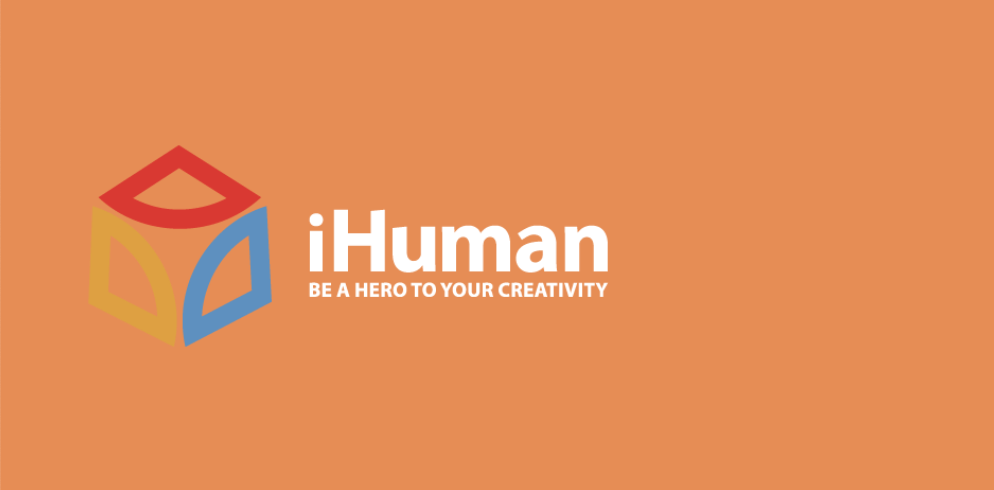 Social WorkerJob OpportunityWho we are:iHuman Youth Society is a 26-year-old non-profit organization whose mission is to serve marginalized youth and promote their inclusion in the community through crisis intervention, arts, mentorship, and life skills development programming. iHuman embraces everyone. From cultivating a culture where all employees can bring their best selves to work to deploying diverse initiatives that support our youth, we're doing what it takes to build a more equitable workplace and world. Our name comes from an Inuit term identifying the symbiotic relationship of the individual within the collective community; 'one for all and all for one.'What we can offer you:After completing the probation period, we offer generous health and dental benefits and paid time off. The Social Worker will work in a creative environment to positively impact vulnerable and marginalized youth. If you are a passionate social worker looking to work in a nontraditional way, we welcome your application.About the Role:Reporting to the iSucceed Manager, iHuman's Social Workers are an integral part of the team, responsible for and committed to youth engagement, utilizing creative approaches to harm reduction and trauma-aware practices. The iHuman Social Worker provides one-on-one support through healthy relationships to know and meet youth's needs, assisting to move them forward in life. In addition, the Social Worker collaborates with other helping agencies and workers. This dynamic position allows the social worker to use social work theory to co-create creative youth programming and arts to support youth. This position works 25 hours/week from Monday to Friday, working primarily daytime hours with occasional evenings and weekend hours may be required.What you would do:Support and work with traumatized and marginalized youth to de-escalate crises, meet immediate needs and work with youth to create an individualized plan that includes access to support and programs.Make connections between youth and outside resources to meet their identified needs, such as funding, housing, or other basic needs (food, ID, showers)Create opportunities for youth to develop leadership and mentorship through innovative programming at iHuman and community outreach.Provide youth with a reliable, accepting group environment to foster artistic and educational opportunities at iHuman.Work collectively with iHuman staff to best support iHuman youthWork with youth to access health care and successfully navigate the criminal justice system (police, court, probation/parole)Transport youth to and from appointments with various organizations and agenciesAdvocate to the necessary agencies to support the youthAttend service team meetings for youth with Children's Services or other agenciesDuty to report concerning behavior and activities regarding youth safetyMaintain communication and relationships with CFS Workers to support young people betterEstablish connections with resources in the community that align with iHuman's valuesRe-open files with Children Services if a young person requestsPresent information and resources in working with marginalized and traumatized youth to different educational institutions and agencies around EdmontonConduct organizational tours of iHumanConduct new youth registrationsMaintain youth outreach filesWrite letters of support for youthComplete incident reports when requiredQualifications:Minimum two-year diploma certificate in social work, registered with Alberta College of Social Work, and ability to carry professional practice insuranceFront-line experience with a youth-serving agencySkills in supportive listening, de-escalation, relationship building, suicide prevention, and risk assessmentExperience working with traumatized and marginalized youth from a harm reduction and trauma-aware philosophy and practiceExperience with goal setting, identifying support, both internal and external, career planning, budgetingStrong Interpersonal skillsKnowledge of contributing factors to substance use, such as mental health issues, intergenerational trauma and abuse, and criminalization of marginalized communitiesConflict resolution, debriefing experience, and/or trainingAbility to manage personal/professional boundaries Group work experience, including how to run effective group programming and group processesArtistic skills and capabilities are a strong assetComputer competency with Mac and PCMust be able to pass a criminal record check and vulnerable sector checkMust have a valid driver's license and access to a reliable vehicle. To Apply: Please send a cover letter and resume in one document (Word doc or PDF) to the iHuman HR Consultant at  violet@ihuman.org. Please include "Social Worker" in the email's subject line. The position will remain open until a suitable candidate is found.We appreciate your interest. Only candidates selected for an interview will be contacted.